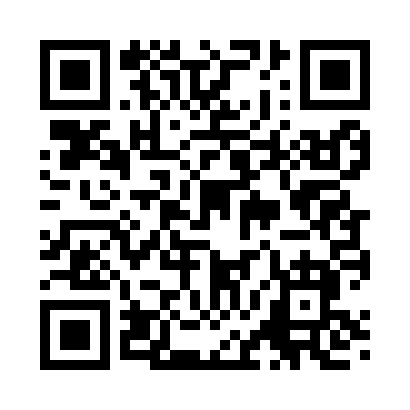 Prayer times for Alverson, New York, USAWed 1 May 2024 - Fri 31 May 2024High Latitude Method: Angle Based RulePrayer Calculation Method: Islamic Society of North AmericaAsar Calculation Method: ShafiPrayer times provided by https://www.salahtimes.comDateDayFajrSunriseDhuhrAsrMaghribIsha1Wed4:235:551:014:568:089:402Thu4:215:541:014:578:099:423Fri4:195:521:014:578:109:434Sat4:185:511:014:588:119:455Sun4:165:501:014:588:139:476Mon4:145:481:014:588:149:487Tue4:125:471:014:598:159:508Wed4:105:461:014:598:169:529Thu4:095:441:014:598:179:5310Fri4:075:431:005:008:189:5511Sat4:055:421:005:008:209:5712Sun4:045:411:005:018:219:5813Mon4:025:401:005:018:2210:0014Tue4:005:391:005:018:2310:0215Wed3:595:381:005:028:2410:0316Thu3:575:361:015:028:2510:0517Fri3:565:351:015:028:2610:0618Sat3:545:341:015:038:2710:0819Sun3:535:341:015:038:2810:1020Mon3:515:331:015:038:2910:1121Tue3:505:321:015:048:3010:1322Wed3:485:311:015:048:3110:1423Thu3:475:301:015:058:3210:1624Fri3:465:291:015:058:3310:1725Sat3:445:281:015:058:3410:1926Sun3:435:281:015:068:3510:2027Mon3:425:271:015:068:3610:2128Tue3:415:261:015:068:3710:2329Wed3:405:261:025:078:3810:2430Thu3:395:251:025:078:3910:2531Fri3:385:251:025:078:4010:27